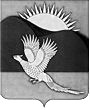 АДМИНИСТРАЦИЯПАРТИЗАНСКОГО МУНИЦИПАЛЬНОГО РАЙОНАПРИМОРСКОГО КРАЯПОСТАНОВЛЕНИЕИ.о. главы Партизанскогомуниципального района						 В.Г.Головчанский24.02.2015         село Владимиро-Александровское                                № 127О внесении изменений в муниципальную программу«Развитие образования Партизанского муниципальногорайона» на 2015-2017 годы, утвержденную постановлением администрации Партизанского муниципального районаот 13.11.2014 № 962На основании решения Думы Партизанского муниципального района от 12.11.2014 № 106 «О бюджете Партизанского муниципального района          на 2015 год и плановый период 2016 и 2017 годов», руководствуясь       статьями 28, 31 Устава Партизанского муниципального района, администрация Партизанского муниципального районаПОСТАНОВЛЯЕТ:1. Внести в муниципальную программу «Развитие образования Партизанского муниципального района» на 2015-2017 годы, утверждённую постановлением администрации Партизанского муниципального района                от 13.11.2014 № 962 (далее - Программа) следующие изменения:1.1. В Паспорте Программы раздел «Объем и источники финансирования Программы», а также раздел 7 «Ресурсное обеспечение реализации муниципальной программы» описательной части Программы изложить в новой редакции:«Для реализации мероприятий Программы планируемый объём финансирования складывается из средств бюджета Партизанского муниципального района, краевого бюджета и благотворительных средств           в размере 1 326 844,47439 тыс. рублей (на весь срок реализации Программы). 2В том числе финансирование по годам (тысяч рублей):2015 год - 452 625,81439 местный бюджет - 142 780,56000краевой бюджет - 304 333,12000благотворительные средства - 5 512,134392016 год - 433 423,57000 местный бюджет - 129 339,13000краевой бюджет - 304 084,440002017 год - 440 795,09000 местный бюджет - 129 339,13000краевой бюджет - 311 455,96000В ходе реализации Подпрограммы объемы финансирования могут корректироваться с учетом финансовых возможностей муниципального бюджета на соответствующий финансовый год.».1.2 Приложение № 2 к Программе изложить в новой редакции (прилагается).1.3. В Паспорте подпрограммы 1 «Развитие системы общего образования» Программы (далее - Подпрограмма 1) и ее описательной части разделы «Ресурсное обеспечение Программы» изложить в новой редакции:«Для реализации мероприятий Подпрограммы 1 планируемый объем финансирования складывается из средств бюджета Партизанского муниципального района и средств краевого бюджета в размере                    864 350,76866 тыс. рублей (на весь срок реализации Подпрограммы 1).                 В том числе финансирование по годам (тысяч рублей):2015 год - 287 906,52866местный бюджет - 51 812,62000краевой бюджет - 234 145,00000благотворительные средства - 1 948,908662016 год - 285 957,62000местный бюджет - 51 812,62000краевой бюджет - 234 145,000002017 год - 290 486,62000местный бюджет - 51 812,62000краевой бюджет - 238 674,000003В ходе реализации Подпрограммы 1 объемы финансирования могут корректироваться с учетом финансовых возможностей муниципального бюджета на соответствующий финансовый год.».1.4. Приложение № 2 к Подпрограмме 1 изложить в новой редакции (прилагается).1.5. В Паспорте подпрограммы 2 «Развитие системы дошкольного образования» Программы (далее - Подпрограмма 2) раздел «Ресурсное обеспечение Подпрограммы» изложить в новой редакции:«Для реализации мероприятий Подпрограммы 2 планируемый объем финансирования складывается из средств бюджета Партизанского муниципального района, средств краевого бюджета и благотворительных средств в размере 348 710,40573 тыс. рублей (на весь срок реализации Подпрограммы 2). В том числе финансирование по годам (тыс. рублей):2015 год - 126 442,90573 местный бюджет - 59 216,68000краевой бюджет - 63 663,00000благотворительные средства - 3 563,225732016 год - 109 860,25000местный бюджет - 46 197,25000краевой бюджет - 63 663,000002017 год - 112 407,25000местный бюджет - 46 197,25000краевой бюджет - 66 210,00000В ходе реализации Подпрограммы 2 объемы финансирования могут корректироваться с учетом финансовых возможностей муниципального бюджета на соответствующий финансовый год.».1.6. Приложение № 1 к Подпрограмме 2 изложить в новой редакции (прилагается).1.7. В Паспорте подпрограммы № 3 «Развитие системы дополнительного образования, отдыха, оздоровления и занятости детей          и подростков» Программы (далее - Подпрограмма 3) и ее описательной части разделы «Ресурсное обеспечение Подпрограммы» изложить в новой редакции:4«Для реализации мероприятий Подпрограммы 3 планируемый объем финансирования складывается из средств бюджета Партизанского муниципального района и краевого бюджета в размере 49 056,37000 тыс. рублей (на весь срок реализации Подпрограммы 3). В том числе финансирование по годам (тыс. рублей):2015 год - 16 591,79000местный бюджет - 13 035,79000краевой бюджет - 3 556,000002016 год - 16 169,79000местный бюджет - 13 035,79000краевой бюджет - 3 134,000002017 год - 16 294,79000местный бюджет - 13 035,79000краевой бюджет - 3 259,00000В ходе реализации Подпрограммы 3 объемы финансирования могут корректироваться с учетом финансовых возможностей муниципального бюджета на соответствующий финансовый год.».1.8. Приложение № 2 к Подпрограмме 3 изложить в новой редакции (прилагается).1.9. В Паспорте подпрограммы 4 «Комплексная безопасность образовательных учреждений Партизанского муниципального района» Программы и её описательной части (далее - Подпрограмма 4) разделы «Ресурсное обеспечение Подпрограммы» изложить в новой редакции: «Для реализации мероприятий Подпрограммы 4 планируемый объем финансирования складывается из средств бюджета Партизанского муниципального района в размере 0,00 тыс. рублей. В ходе реализации Программы объёмы финансирования могут корректироваться с учётом финансовых возможностей муниципального бюджета на соответствующий финансовый год.».1.10. Приложение № 1 к Подпрограмме 4 изложить в новой редакции (прилагается). 2. Муниципальному казенному учреждению «Управление образования» Партизанского муниципального района привести вышеназванную Программу в соответствие с настоящим постановлением и разместить                   в новой редакции на официальном сайте администрации Партизанского муниципального района в информационно-телекоммуникационной сети «Интернет» (далее - сайт) в тематической рубрике «Муниципальные программы».53. Общему отделу администрации Партизанского муниципального района разместить настоящее постановление на сайте в тематической рубрике «Муниципальные правовые акты».